  New Member Greeter 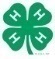 					(Your club name here)description  and goalsNew members & their families experience a great deal of new information at a 4-H Community Club  that is typically verbal or a handout. While some clubs have a Beginning 4-H project for youth 9 years and above, getting a strong start in your club will not only help the new 4-Her & their family, but will encourage them to participate sooner in club activities and hopefully encourage the adults to volunteer.  The goal is to ignite a “spark”  in a new   4-H member in their first year that will lead to more involvement by the family.  Consider encouraging your current 4-Hers to welcome “friend” new members as this helps them feel comfortable faster and makes their family look forward to attending project meetings, community club meetings, and other 4-H events.  Remember, young people  want to have fun and feel included.  Forging strong friendships and the feeling of belonging is key to participation & attendance. Thus strengthening your club’s program and taking the burden off the Community Club Leader (CCL).Adult VolunteerNew Member Greeter: One or two adults who are willing to meet and greet all new members & families at all club events throughout the program year. Works with New Member Liaison officer (if applicable) Create and plan a ‘New Member’ mixer held  before the August or September club meeting. Work with Exec Board (officers) and  assign their new member "buddies". Be a point of contact for New Members & families for the year.  Help answer questions or direct them to the right resource Sign up ‘New Families’ to attend County Council MeetingsAssist ‘New Families’ on picking activities, committees & events to participateEncourage ‘New Families’ to volunteer on committeesRequirement – Certified Adult Volunteer   Time required:  On going but mostly July - SeptemberNew member liaison OfficerNew Member Liaison: Responsible for greeting new members and serves as chair of the New Member Mixer to be held in August.  Be contact for one year to help answer 4-H questions and help meet other members.Work with New Member Greeter adult volunteer to identify the new familiesPlan a club meeting icebreaker to introduce new families.Create and plan a New Member mixer held before the August or September meeting. Work with officers to be new member "buddies". Be a point of contact for New Members & families for the year.  Help answer questions or direct them to the right resource at each club meeting.  Introduce them to Project Leaders and officers.Assist ‘New Families’ on picking activities, committees & events to participate by talking directly to family and checking the list provided by adult New Member greeter.Encourage ‘New Families’ to volunteer on committees by knowing all the club’s committees.“Welcome” Youth CommitteeNew Member Mixer Committee: Work with New Member Liaison to plan a new member mixer to be held  at August  or September meeting.  Requires one or two meetings during the summer to plan event.   Communication with CCL or Enrollment Coordinators to identify who to reach out to so that the ‘New Families’ are sent out an invite to the New Member Mixer.  Also share the date and time with returning families to encourage them to attend.  Committee members can also act as New Member Buddy(s).  New member Buddies4-H Members: officers or 2nd year members that would be partnered up with ‘New Members’.Attend the New Member MixerBe a friendly face at 4-H events by talking to new membersMake sure to make contact with New Member Buddy(s) at Community Club Meetings, Club Events and Project Meetings.Be a positive role model for the new/younger membersA fun introduction for younger 4-Hers and non-officers to take on a leadership role in your club